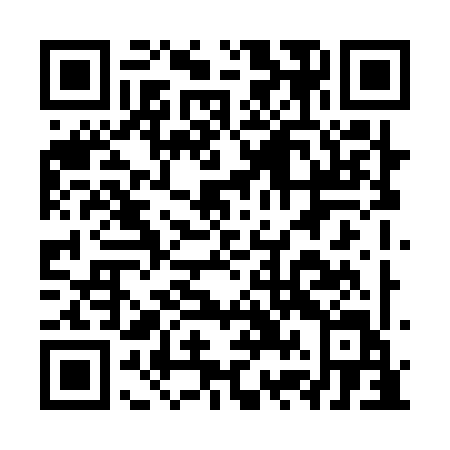 Prayer times for Blanchards Hill, Ontario, CanadaWed 1 May 2024 - Fri 31 May 2024High Latitude Method: Angle Based RulePrayer Calculation Method: Islamic Society of North AmericaAsar Calculation Method: HanafiPrayer times provided by https://www.salahtimes.comDateDayFajrSunriseDhuhrAsrMaghribIsha1Wed4:195:531:016:028:109:442Thu4:185:521:016:028:119:463Fri4:165:501:016:038:139:484Sat4:145:491:016:048:149:505Sun4:125:481:016:058:159:516Mon4:105:461:016:058:169:537Tue4:085:451:016:068:179:558Wed4:065:441:016:078:199:579Thu4:045:421:016:078:209:5810Fri4:035:411:016:088:2110:0011Sat4:015:401:016:098:2210:0212Sun3:595:391:016:098:2310:0313Mon3:575:381:016:108:2410:0514Tue3:565:361:016:118:2610:0715Wed3:545:351:016:118:2710:0916Thu3:525:341:016:128:2810:1017Fri3:515:331:016:138:2910:1218Sat3:495:321:016:138:3010:1419Sun3:475:311:016:148:3110:1520Mon3:465:301:016:158:3210:1721Tue3:445:291:016:158:3310:1922Wed3:435:281:016:168:3410:2023Thu3:425:281:016:178:3510:2224Fri3:405:271:016:178:3610:2325Sat3:395:261:016:188:3710:2526Sun3:385:251:026:188:3810:2627Mon3:365:241:026:198:3910:2828Tue3:355:241:026:198:4010:2929Wed3:345:231:026:208:4110:3130Thu3:335:231:026:218:4210:3231Fri3:325:221:026:218:4310:33